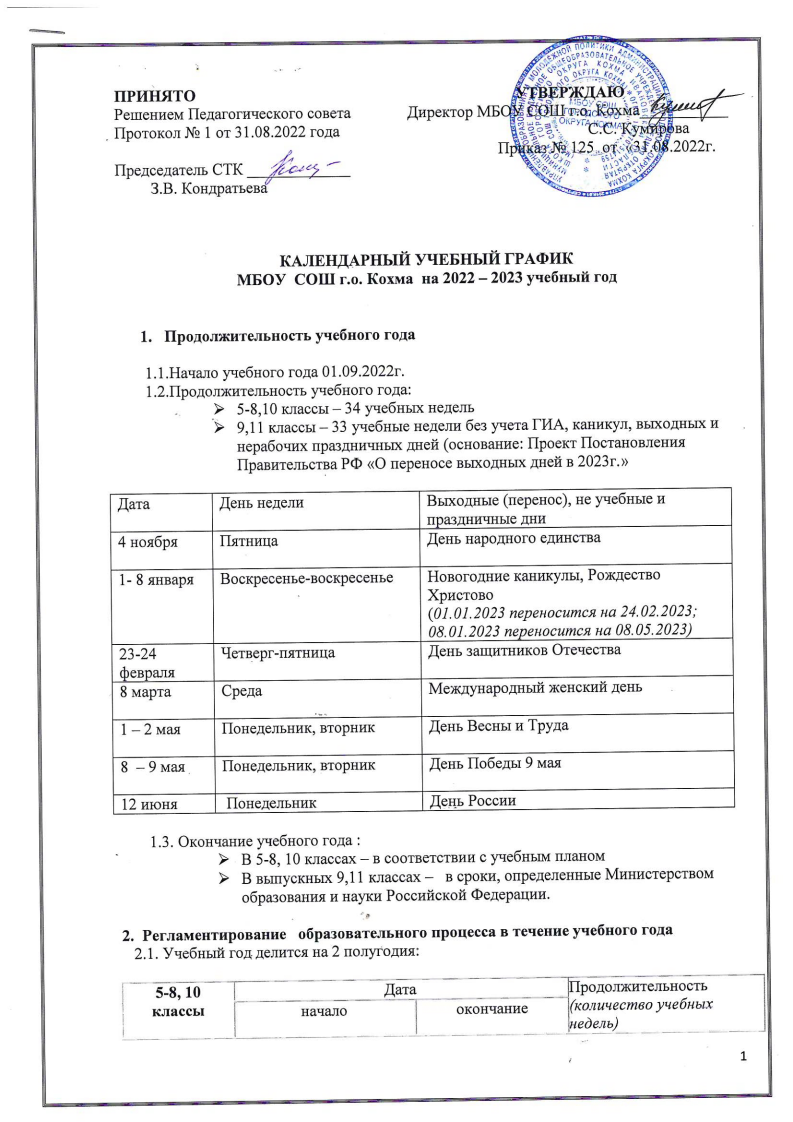 ПРИНЯТО                                                                                УТВЕРЖДАЮРешением Педагогического совета              Директор МБОУ СОШ г.о. Кохма___________Протокол № 1 от 31.08.2022 года                                                              С.С. Кумирова                                                                                                Приказ № 125  от  «31.08.2022г.Председатель СТК _____________          З.В. КондратьеваКАЛЕНДАРНЫЙ УЧЕБНЫЙ ГРАФИКМБОУ  СОШ г.о. Кохма  на 2022 – 2023 учебный годПродолжительность учебного годаНачало учебного года 01.09.2022г.Продолжительность учебного года:5-8,10 классы – 34 учебных недель9,11 классы – 33 учебные недели без учета ГИА, каникул, выходных и нерабочих праздничных дней (основание: Проект Постановления  Правительства РФ «О переносе выходных дней в 2023г.» Окончание учебного года :В 5-8, 10 классах – в соответствии с учебным планом В выпускных 9,11 классах –   в сроки, определенные Министерством образования и науки Российской Федерации.2.  Регламентирование   образовательного процесса в течение учебного года   2.1. Учебный год делится на 2 полугодия: Продолжительность каникул в течение учебного годаСроки промежуточной аттестации учащихся по итогам учебного года :5 – 8, 10  классы :  с 13 апреля по 20 мая 2023 года9, 11,12 б классы : с 13 апреля по 13 мая 2023  года3.  Регламентирование образовательного процесса в течение учебной недели
3.1. Продолжительность учебной недели:МБОУ СОШ  г.о. Кохма работает по пятидневной рабочей  неделе (понедельник-пятница) с 8.00 до 18.00;в очно-заочных группах – не более 4-х учебных дней;в неполных группах – не более 3-х учебных дней;для обучающихся сессионно – 4 сессии: сессия - октябрь-ноябрь;сессия - декабрь-январь; сессия -  март;сессия -  май-июнь.Регламентирование образовательного процесса в течение учебного дняПродолжительность учебного занятия: в 1-ом полугодии: во всех учебных классах (школа) - 45 минут; во вех учебных классах ИУ – 40 мин. (в связи с особым режимом учреждения ИУ).Учебные занятия организованы в 2-е смены по очно-заочной форме  Занятия внеурочной деятельности с учащимися начинаются после основных учебных занятий. Их продолжительность не более 40 мин.  Занятия внеурочной деятельности не подлежат промежуточной аттестации.  Несовершеннолетние учащиеся находятся в школе без питания не более 4 - х астрономических часов (СанПиН).  ДатаДень неделиВыходные (перенос), не учебные и праздничные дни4 ноября ПятницаДень народного единства 1- 8 январяВоскресенье-воскресенье Новогодние каникулы, Рождество Христово(01.01.2023 переносится на 24.02.2023; 08.01.2023 переносится на 08.05.2023)23-24 февраляЧетверг-пятницаДень защитников Отечества8 мартаСредаМеждународный женский день 1 – 2 мая Понедельник, вторникДень Весны и Труда 8  – 9 маяПонедельник, вторникДень Победы 9 мая 12 июня ПонедельникДень России 5-8, 10 классыДатаДатаПродолжительность
(количество учебных недель)5-8, 10 классыначалоокончаниеПродолжительность
(количество учебных недель)1  полугодие День Знаний01.09.22г. (четверг)28.12.22 (среда)16 недель2  полугодие 09.01.23г. (понедельник)26.05.22 (понедельник)                18  недель Итого: 34 недели  9, 11 классыДатаДатаПродолжительность
(количество учебных недель) 9, 11 классыначалоокончаниеПродолжительность
(количество учебных недель)1  полугодие День Знаний01.09.22г. (четверг)  28.12.22 (среда)16 недель 2  полугодие 09.01.23г. (понедельник)19.05.23 (понедельник)17  недель Итого: 33 недели Дата начала каникулДата окончания каникулПродолжительность в дняхосенние31.10.22.(понедельник)06.11.22.(воскресенье) 7 днейзимние29.12.22.(четверг)08.01.23 (воскресенье) 11 днейвесенние20.03.23 (понедельник)31.03.23 (пятница) 12 дней Итого дней: 29летниеНе менее 8 недель5-8, 10 классы с даты окончания   учебного года   по 31.08.2023 г. с даты окончания   учебного года   по 31.08.2023 г. с даты окончания   учебного года   по 31.08.2023 г.9, 11 классы с момента окончания экзаменационного периода по 31.08.2023 г. с момента окончания экзаменационного периода по 31.08.2023 г. с момента окончания экзаменационного периода по 31.08.2023 г.Школьные классыУКП при ФКУ ИК-5 УФСИН и при УКП при КП-13 УФСИН1 смена -  начало учебных занятий в 08.30 ч.2 смена – начало учебных занятий в 13.30ч.смена –  начало занятий в 9.00ч.      2   смена – начало занятий в 13.30ч.